Ф А1.1-26-114Завідувач кафедри ХПСіН, професор			Кисличенко В.С.Обсяг роботи студентів в годинахПримітка. Оцінювання поточного рейтингу (ПР) студентів на кожному занятті здійснюється згідно обсягу засвоєння матеріалу за шкалою: 0-60% – 0 балів, 61-73% – 1 бал, 74-100% – 2 бали. Оцінювання ЗМ №1, №2 здійснюється за сумою поточного рейтингу та контрольних робіт з модулів.Рейтинг з модулю 1 (М 1) (за семестр) = ЗМ №1 + ЗМ № 2 + Підсумковий контроль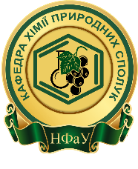 КАЛЕНДАРНО-ТЕМАТИЧНИЙ ПЛАН ПРАКТИЧНИХ ЗАНЯТЬз дисципліни «НУТРИЦІОЛОГІЯ» для студентів 1 курсу факультету медико-фармацевтичних технологій заочної форми навчання галузь знань 22 Охорона здоров'я спеціальність 226 Фармація, промислова фармація освітня програма Фармація, для осіб, що мають освітньо-кваліфікаційний рівень «спеціаліст»Фс16(4,5дз)дв  01 група(весняний семестр, 2019-2020 н.р.)КАЛЕНДАРНО-ТЕМАТИЧНИЙ ПЛАН ПРАКТИЧНИХ ЗАНЯТЬз дисципліни «НУТРИЦІОЛОГІЯ» для студентів 1 курсу факультету медико-фармацевтичних технологій заочної форми навчання галузь знань 22 Охорона здоров'я спеціальність 226 Фармація, промислова фармація освітня програма Фармація, для осіб, що мають освітньо-кваліфікаційний рівень «спеціаліст»Фс16(4,5дз)дв  01 група(весняний семестр, 2019-2020 н.р.)КАЛЕНДАРНО-ТЕМАТИЧНИЙ ПЛАН ПРАКТИЧНИХ ЗАНЯТЬз дисципліни «НУТРИЦІОЛОГІЯ» для студентів 1 курсу факультету медико-фармацевтичних технологій заочної форми навчання галузь знань 22 Охорона здоров'я спеціальність 226 Фармація, промислова фармація освітня програма Фармація, для осіб, що мають освітньо-кваліфікаційний рівень «спеціаліст»Фс16(4,5дз)дв  01 група(весняний семестр, 2019-2020 н.р.)№ з/пДатаДатаТема заняттяОбсяг у годинах, вид заняттяСистема оцінювання знань, балиСистема оцінювання знань, бали№ з/пДатаДатаТема заняттяОбсяг у годинах, вид заняттяminmaxЗмістовий модуль 1. Нутрієнти, їх вміст у харчових продуктах. Раціон харчування, харчовий статус, дієтичні добавки.Змістовий модуль 2. Нутритивна корекція захворювань.Змістовий модуль 1. Нутрієнти, їх вміст у харчових продуктах. Раціон харчування, харчовий статус, дієтичні добавки.Змістовий модуль 2. Нутритивна корекція захворювань.Змістовий модуль 1. Нутрієнти, їх вміст у харчових продуктах. Раціон харчування, харчовий статус, дієтичні добавки.Змістовий модуль 2. Нутритивна корекція захворювань.Змістовий модуль 1. Нутрієнти, їх вміст у харчових продуктах. Раціон харчування, харчовий статус, дієтичні добавки.Змістовий модуль 2. Нутритивна корекція захворювань.Змістовий модуль 1. Нутрієнти, їх вміст у харчових продуктах. Раціон харчування, харчовий статус, дієтичні добавки.Змістовий модуль 2. Нутритивна корекція захворювань.Змістовий модуль 1. Нутрієнти, їх вміст у харчових продуктах. Раціон харчування, харчовий статус, дієтичні добавки.Змістовий модуль 2. Нутритивна корекція захворювань.Змістовий модуль 1. Нутрієнти, їх вміст у харчових продуктах. Раціон харчування, харчовий статус, дієтичні добавки.Змістовий модуль 2. Нутритивна корекція захворювань.1.1.26.05Нутриціологія: предмет, мета та завдання. основні терміни та поняття нутриціології. роль харчування у забезпеченні процесів життєдіяльності організму. Харчування: сучасні підходи, принципи, рекомендації. Макронутрієнти. Мікронутрієнти. Нетрадиційні (альтернативні) види харчування. Дієтичні добавки. харчові продукти для спеціального дієтичного споживання. функціональні харчові продукти4ПЗ121.1.26.05Підсумковий контроль засвоєння ЗМ 1.4ПЗ17281.1.26.05Всього за ЗМ 1:4ПЗ18301.1.26.05Нутрієнтна корекція при харчовій непереносимості та харчової алергії, цукровому діабеті, захворювань шлунково-кишкового тракту, серцево-судинної системи, сечовивідної системи та опорно-рухового апарату.4ПЗ121.1.26.05Підсумковий контроль засвоєння ЗМ 2.4ПЗ17281.1.26.05Всього за ЗМ 2:4ПЗ18301.1.26.05Підсумковий модульний контроль з модуля 1: «Нутрієнти, їх вміст у харчових продуктах. Раціон харчування, харчовий статус, дієтичні добавки. Нутритивна корекція захворювань.»4ПЗ2540Всього за вивчення модуля 1Всього за вивчення модуля 1Всього за вивчення модуля 1Всього за вивчення модуля 1ПЗ-461100ВсьогоКредитиЛекціїПрактичнізаняттяСемінарські заняттяСамостійна роботаНаціональна шкала903,0412-74Залік(90-зарах-А)% засвоєння матеріалу з контрольних робітЗМ № 1Бали% засвоєння матеріалу з контрольних робітЗМ № 2Бали% засвоєння матеріалу Підсумковий контрольБали90-10025-2890-10025-2890-10036-4074-8921-2474-8921-2474-8931-3561-7317-2061-7317-2061-7325-300-600-160-600-160-600-24